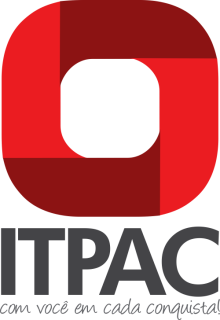 PROJETO DE ORIGEM:Escreva aqui o título do programa de extensão do professor-orientador ao qual este plano de trabalho está vinculadoPLANO DE TRABALHO DE EXTENSÃO DO ALUNOPROBEX 2015Araguaína
Outubro de 2014PLANO DE TRABALHO  PARA PROGRAMA DE EXTENSÃOO Plano de Trabalho do aluno ProBEx da FAHESA consiste em uma descrição pormenorizada das atividades inerentes ao Programa de Extensão, que serão desenvolvidas pelos alunos bolsistas e colaboradores vinculados ao Programa.Partindo do pressuposto de que a FAHESA por meio do ProBEx, objetiva proporcionar aos alunos participantes a oportunidade de darem os primeiros passos no âmbito da extensão acadêmica; diante disto, dentre as atividades destinadas aos alunos, recomenda-se um duplo enfoque: fundamentação teórica, com estudos bibliográficos, reuniões para debates e reflexões etc; e atuação prática, orientada, voltada para a implementação de “respostas/soluções” a demandas/problemas vivenciados na comunidade atendida pela IES ou pela própria comunidade acadêmica desta.Ao ser elaborado o plano para alunos do programa de extensão, deve ser apontado e justificado, a quantidade de alunos necessários para o desenvolvimento do trabalho. Segue roteiro indicativo dos itens obrigatórios que deverão conter no plano de trabalho do aluno extensionista.________________________________________Assinatura do OrientadorNome(s) do Acadêmico(s):          1 – Definir os objetivos específicos do Plano de Trabalho do aluno que devem ser claro, sucinto e direto. Deve ficar bem evidente qual a pergunta ou questionamento para o qual se busca uma resposta através deste programa. Se os objetivos forem muitos, de alguma forma, imprecisos ou ambiciosos demais, talvez não tenha sido bem definido o tema a ser investigado.2 – Definir os horários de trabalho a serem cumpridos durante o projeto. Definir os encontros com o orientador, como e com que frequência eles ocorrerão.3 – Definir o cronograma, que corresponde à apresentação, preferencialmente, através de tabela, planilha ou esquema, da distribuição das várias etapas do Plano de Trabalho ao longo do período previsto para sua execução, mês a mês letivo.4 – Disciplinas da graduação cursadas necessárias e que estão relacionadas ao projeto a ser desenvolvido5 – Definir bases de dados ou outras fontes que serão utilizadas para a pesquisa bibliográfica e obtenção dos textos relacionados ao trabalho que o aluno irá desenvolver.6 – Quais as repercussões esperadas para o trabalho? Neste campo descrever como poderão ser publicados os resultados do projeto (artigos, congressos, partes de artigo, etc.).7 – Definir as fontes de financiamento e/ou recursos a serem utilizados durante o projeto.8 – Definir outras atividades pertinentes ao projeto, a serem desempenhadas pelo aluno.